F.O.B.S Quizmas Quiz Kids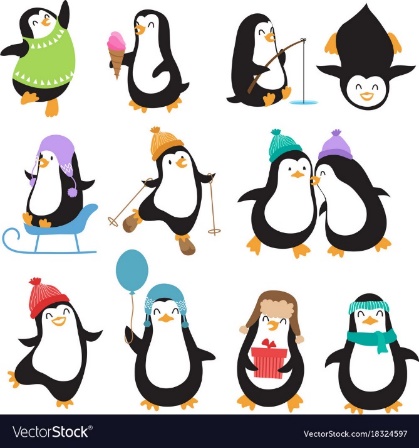 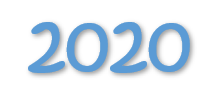 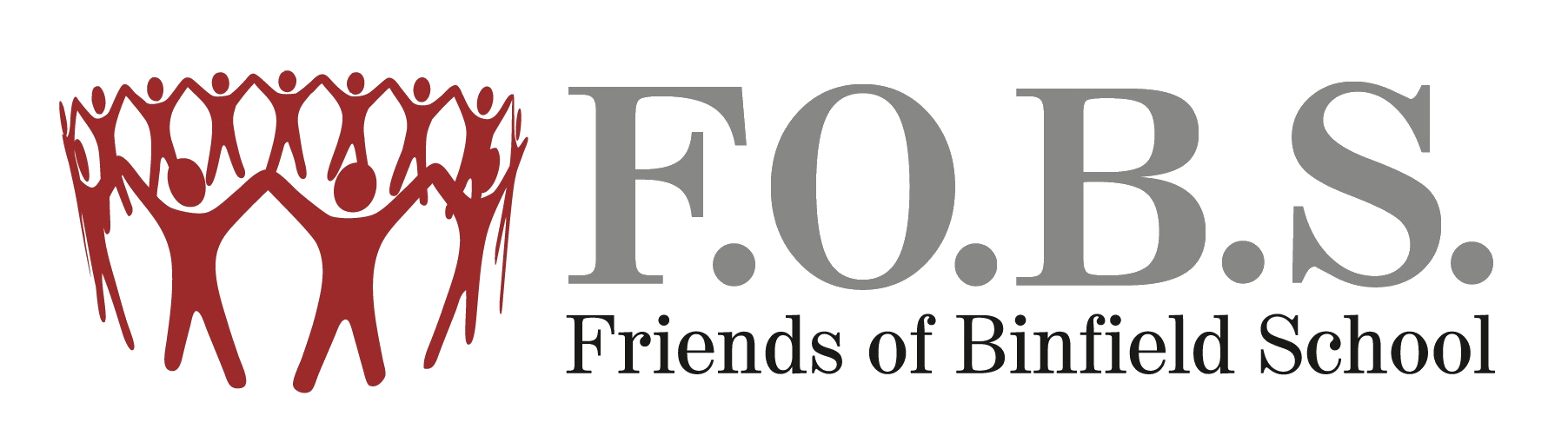 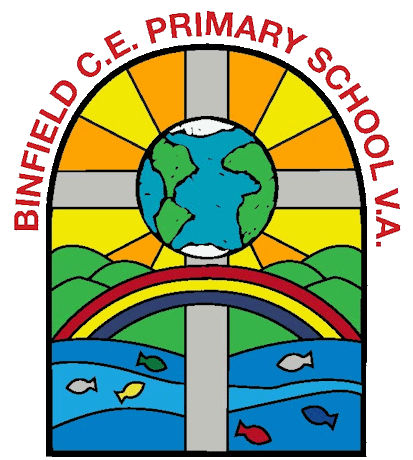 KIDS QUIZ ANSWERS11 = Arthur Christmas2 = The Grinch3 = Rise of The Guardians4 = The Polar Express5 = Klaus2Four3Brussel Sprouts41 hour 53 minutes5Narnia6P = PokemonR = MinecraftE = NintendoS = SmartiesE = LegoN = NickelodeonT = FortniteS = Disney7CometCupid8Six91 = Mr Bean2 = Mario3 = Chase4 = Ralph (Wreck It Ralph)5 = Harry Potter10Just like the ones I used to know11Kevin McCalister12Orange131 = Silent Night2 = Walking in a Winter Wonderland3 = Rocking Around the Christmas Tree4 = Rudolph The Red Nose Reindeer14Widow Twankey15Green